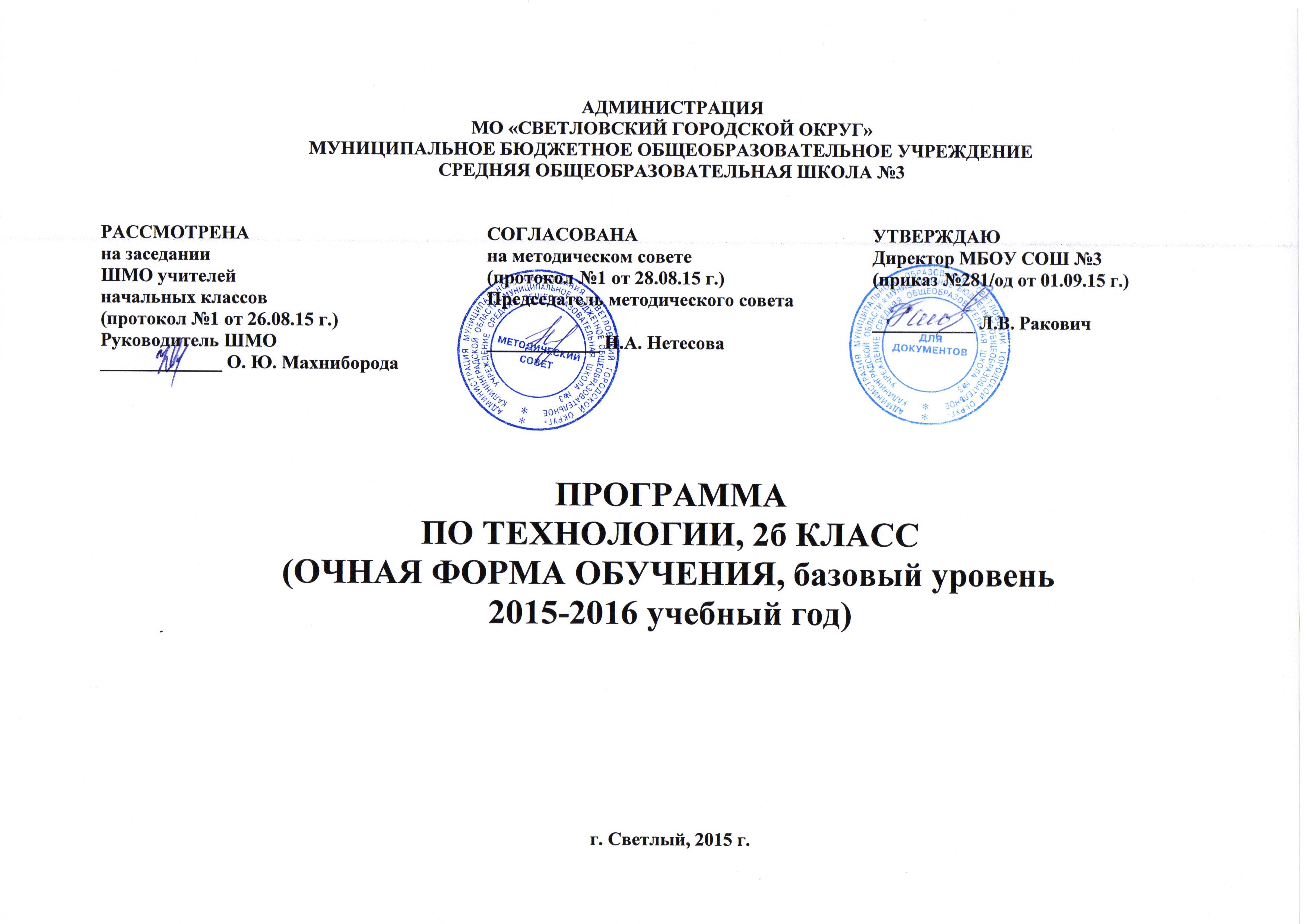 ПОЯСНИТЕЛЬНАЯ ЗАПИСКА ПО ТЕХНОЛОГИИ2 КЛАССРабочая программа по технологии создана на основе Примерной программы, авторской программы Т.М. Рагозиной , А.А. Гринёвой, И.Б. Мылова «Технология»  и в соответствии с требованиями ФГОС начального общего образования. Она разработана в целях конкретизации содержания образовательного стандарта с учётом межпредметных и внутрипредметных связей, логики учебного процесса и возрастных особенностей второклассников.       В начальной школе закладываются основы технологического образования, позволяющие, во- первых, дать детям первоначальный опыт преобразовательной художественно- творческой и технико- технологической деятельности, основанной на образцах духовно- культурного содержания и современных достижениях  науки и техники; во- вторых, создать условия для самовыражения каждого ребёнка в его практической творческой деятельности через активное изучение простейших законов создания предметной среды посредством освоения технологии преобразования доступных материалов и использования современных информационных технологий.         Уникальная предметно- практическая среда, окружающая ребёнка, и его предметно- манипулятивная деятельность на уроках технологии позволяют успешно реализовывать не только технологическое, но и духовное, нравственное, эстетическое и интеллектуальное развитие учащегося. Она является основой формирования познавательных способностей младших школьников, стремления активно изучать историю духовно- материальной культуры, семейных традиций своего и других народов и уважительно к ним относиться, а также способствует формированию у младших школьников всех элементов учебной деятельности (планирование, ориентировка в задании, преобразование, оценка продукта, умение распознавать и ставить задачи, возникающие в контексте практической ситуации, предлагать практические способы решения, добиваться достижения результата и т.д.).      Возможность создания и реализации моделей социального поведения при работе в малых группах обеспечивает благоприятные условия для коммуникативной практики учащихся и для социальной адаптации в целом.      Изучение технологии в начальной школе направлено на решение следующих задач:развитие личностных качеств (активности, инициативности, воли, любознательности и т.п.), интеллекта (внимания, памяти, восприятия, образного и образно- логического мышления, речи) и творческих способностей (основ творческой деятельности в целом и элементов технологического и конструкторского мышления в частности);формирование общих представлений о мире, созданном умом и руками человека, об истории деятельностного освоения мира ( от открытия способов удовлетворения элементарных жизненных потребностей до начала технического прогресса и современных технологий), о взаимосвязи человека с природой ( как источника не только сырьевых ресурсов, энергии, но и вдохновения, идей для реализации технологических замыслов и проектов); о мире профессий и важности правильного выбора профессии;формирование первоначальных конструкторско- технологических и организационно- экономических знаний, овладение технологическими приёмами ручной обработки материалов; усвоение правил техники безопасного труда; пробретение навыков самообслуживания;овладение первоначальными умениями передачи, поиска, преобразования, хранения информации, использования компьютера; поиск (проверки) необходимой информации в словарях, каталоге библиотеки;использование приобретённых знаний о правилах создания предметной и информационной среды для творческого решения несложных конструкторских, художественно- конструкторских (дизайнерских), технологических и организационных задач;развитие коммуникативной компетентности младших школьников на основе организации совместной продуктивной деятельности; приобретение первоначальных навыков совместной продуктивной деятельности, сотрудничества, взаимопомощи, планирования и организации;воспитание экологически разумного отношения к природным ресурсам, умения видеть положительные и отрицательные стороны технического прогресса, уважения к людям труда и культурному наследию- результатам трудовой деятельности предшествующих поколений.   Личностными результатами изучения технологии является воспитание и развитие социально и личностно значимых качеств, индивидуально- личностных позиций, ценностных установок (внимательное и доброжелательное отношение к сверстникам, младшим и старшим, готовность прийти на помощь, заботливость, уверенность в себе, чуткость, доброжелательность, общительность, эмпатия, самостоятельность, ответственность, трудолюбие, желание трудиться, уважительное отношение к своему и чужому труду и результатам труда).    Метапредметными результатами изучения технологии является освоение учащимися универсальных способов деятельности, применимых как в рамках образовательного процесса, так и в реальных жизненных ситуациях (умение применять учебную задачу или ситуацию, выделять проблему, составить план действий и применять его для решения практической задачи, осуществлять информационный поиск, необходимую корректировку в ходе практической реализации, выполнять самооценку результата).     Предметными результатами изучения технологии являются доступные по возрасту начальные сведения о технике, технология и технологической стороне труда мастера, художника, об основах культуры труда; элементарные умения предметно- преобразовательной деятельности, умения ориентироваться в мире профессий, элементарный опыт творческой и проектной деятельности.Основные содержательные линииС учётом специфики данного учебного предмета, в рабочей программе 2 класса выделены две содержательные линии, которые реализуют концентрический принцип изучения, дают возможность постепенно углублять и расширять программный материал: «Общетрудовые умения, знания и способы деятельности», «Технология изготовления изделий из различных материалов».Объём и сроки изученияРабочая программа рассчитана на 32 часа.Количество часов в неделю-1 час, в том числе и внутрипредметный модуль – 6 часов.("Изобразительное искусство и художественный труд")Количество часов в 1 четверти – 9.Количество часов во 2 четверти – 7.Количество часов в 3 четверти – 10.Количество часов в 4 четверти – 6.Оценка результатов предметно- творческой деятельности учащихся      Оценка носит сквозной (накопительный) характер и осуществляется в ходе текущих и тематических проверок в течение всех четырёх лет обучения в начальной школе. Текущему контролю подвергаются знания и умения, которые являются составной частью комплексных знаний и умений, например по обработке материалов, изготовлению конструкций макетов и моделей. Особое внимание уделяется работам, для изготовления которых были использованы чертёжные инструменты, поскольку умения владеть ими в курсе технологии в начальной школе являются основными и базовыми для большинства видов художественно- творческой деятельности. Личностные результатыСоздание условий для формирования следующих умений:объяснять свои чувства и ощущения от восприятия объектов, иллюстраций, результатов трудовой деятельности человека- мастера;уважительное относиться к чужому мнению, к результатам труда мастеров;понимать исторические традиции ремёсел, положительно относиться к труду людей ремесленных профессий;Метапредметные результатыРегулятивные УУДопределять с помощью учителя и самостоятельно цель деятельности на уроке;учиться выявлять и формулировать учебную проблему совместно с учителем (в ходе анализа предлагаемых заданий, образцов изделий);учиться планировать практическую деятельность на уроке;под контролем учителя выполнять пробные поисковые действия (упражнения) для выявления оптимального решения проблемы (задачи);учиться предлагать конструкторско- технологические приёмы и способы выполнения отдельных этапов изготовления изделий из числа освоенных (на основе продуктивных заданий в учебнике);работать по составленному совместно с учителем плану, используя необходимые дидактические средства (рисунки, инструкционные карты, инструменты и приспособления), осуществлять контроль точности выполнения операций (с помощью шаблонов неправельной формы, чертёжных инструментов);определять в диалоге с учителем успешность выполнения своего задания.Познавательные УУДнаблюдать конструкции и образы объектов природы и окружающего мира, результаты творчества мастеров родного края;сравнивать конструктивные и декоративные особенности предметов быта и осознавать их связь с выполняемыми утилитарными функциями, понимать особенности изделий декоративно- прикладного искусства, называть используемые для рукотворной деятельности материалы;учиться понимать необходимость использования пробно- поисковых практических упражнений для открытия нового знания и умения;находить необходимую информацию в учебнике, в предложенных учителем словарях и энциклопедиях (в учебнике- словарь терминов, дополнительный познавательный материал);с помощью учителя исследовать конструкторско- технологические и декоративно- художественные особенности объектов (графических и реальных), искать наиболее целесообразные способы решения задач из числа освоенных;самостоятельно делать простейшие обобщения и выводы.Коммуникативные УУД уметь слушать учителя и одноклассников, высказывать своё мнение;уметь вести небольшой познавательный диалог по теме урока, коллективно анализировать изделия;вступать в беседу и обсуждение на уроке и в жизни;учиться выполнять предлагаемые задания в паре, группе.Предметные результаты.1.Общекультурные и общетрудовые компетенции. Основы культуры труда, самообслуживание.Знать (на уровне представлений):об элементарных общих правилах создания рукотворного мира (прочность, удобство, эстетическая выразительность- симметрия, асимметрия, равновесие, динамика);о гармонии предметов и окружающей среде;профессиях мастеров родного края;характерных особенностях изученных видов декоративно-прикладного искусства.Уметь: самостоятельно отбирать материалы и инструменты для работы;готовить рабочее место в соответствии с видом деятельности, поддерживать порядок во время работы, убирать рабочее место;выделять, называть и применять изученные общие правила создания рукотворного мира в своей предметно- творческой деятельности;самостоятельно выполнять в предложенных ситуациях доступные задания с опорой на инструкционную карту, соблюдая общие правила поведения, делать выбор, какое мнение принять в ходе обсуждения- своё или высказанное другими;применять освоенные знания и практические умения (технологические, графические, конструкторские) в самостоятельной интеллектуальной и практической деятельности.2.Технология ручной обработки материалов. Элементы графической грамоты.Знать:обобщённые названия технологических операций: разметка, получение деталей из заготовки, сборка изделия, отделка;названия и свойства материалов, которые учащиеся используют в своей работе;происхождение натуральных тканей и их виды;способы соединения деталей, изученные соединительные материалы;основные характеристики простейшего чертежа и эскиза и их различие;линии чертежа (линия контура и надреза, линия выносная и размерная, линия сгиба) и приёмы построения прямоугольника и окружности с помощью контрольно- измерительных инструментов;названия, устройство и назначение чертёжных инструментов (линейка, угольник, циркуль).Уметь: читать простейшие чертежи (эскизы);выполнять экономную разметку с помощью чертёжных инструментов с опорой на простейший чертёж (эскиз);оформлять изделия, соединять детали прямой строчкой и её вариантами;решать несложные конструкторско- технологические задачи;справляться с доступными практическими (технологическими) заданиями с опорой на образце и инструкционную карту.3.Конструирование и моделирование Знать: неподвижный и подвижный способ соединения деталей;отличия макета от модели.Уметь:конструировать и моделировать изделия из различных материалов по модели, простейшему чертежу или эскизу;определять способ соединения деталей и выполнять подвижное и неподвижное соединения известными способами.4.Использование информационных технологий (практика работы на компьютере)Знать назначение персонального компьютера, его возможности в учебном процессе.Формы организации учебного процессаПрограмма предусматривает проведение комбинированных уроков, уроков-выставок, уроков-игр.Используется фронтальная, индивидуальная, групповая работа, работа в парах.Особое место в овладении данным курсом отводится работе по формированию самоконтроля и самопроверки.В ходе прохождения программы обучающиеся посещают урочные и внеурочные занятия.Итоговый контрольВыставки работ учащихся, проекты.Для реализации программного материала используются:Рагозина Т.М., Гринёва А.А., Кузнецова И.А. Технология. 2 класс. Учебник. – М.: Академкнига/Учебник, 2012 г.Рагозина Т.М., Гринёва А.А., Кузнецова И.А. Технология. 2 класс: методическое пособие для учителя. – М.: Академкнига/Учебник, 2012 г.Содержание программы1класс32 час ,  6часов в неделю, исходя из подхода, когда 20%представлены внутрипредметным  образовательным модулем(темы уроков с внутрипредметным образовательным модулем выделены  цветом)Раздел 1. Содержание труда людей ближайшего окружения. (2час)Раздел 2. Первоначальные умения проектной деятельности. (3 час)Внутрипредметный модуль «Изобразительное искусство и художественный труд» (1 час)                   Этапы проектирования. Конкурс проектов. «Воздушный бумажный змей».Раздел 3. Природные материалы. (13 час)Внутрипредметный модуль «Изобразительное искусство и художественный труд»  (3 час)                 Работа с природным материалом. Панно «Животный мир».                 Работа с природным материалом. Панно «цветочный хоровод».                 Техника работы с яичной скорлупой. Сувенир «Пасхальное яйцо».Раздел 4. Пластичные материалы. (2 час)Внутрипредметный модуль «Изобразительное искусство и художественный труд» (1 час)                  Изделия из пластичных материалов. Композиция «Космос».Раздел 5. Бумага (8 час)Внутрипредметный модуль «Изобразительное искусство и художественный труд (1 час)              Техника оригами. Изготовление изделий по чертежу. Динамическая модель «Птицы».Раздел 6. Текстильные материалы. (4 час)Общая информацияТематическое планирование по предмету «Технология» 2 класс, 2015-2016 учебный годУМК «Перспективная начальная школа», 32 часа, 1 час в неделюРазвёрнутое календарно – тематическое планирование по предмету «Технология»2 класс, 2015-2016 учебный годУМК «Перспективная начальная школа», 32 часа, 1 час в неделю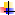 ПредметТехнологияКласс2 бУчительШуркова Е.Л.Количество часов в год32Из них:количество часов в неделю1ПрограммаДля общеобразовательных учреждений базовый уровень), авторы программ: Н.Г. Агаркова, Н.М. Лаврова, М.Л. Каленчук, Н.А. Чуракова, 2011 г.Учебный комплекс для учащихся:Учебный комплекс для учащихся:УчебникАвторы:Т.М. Рагозина, А.А. Гринёва,И.Л. Голованова, И.Б. Мылова Москва Академкнига/учебник 2011 г.Дополнительная литератураЭлектронные источники информацииhttp://ww. math.ruhttp:www.rus.1september.ruwww.openwordid/schooiwww.it – n.ruwww.akademkniga.ruwww.it – n.ruНормативные документызакон «Об образовании»Нормативные документыприказ Минобразования России от 05.03.2004 г. № 1089 «Об утверждении федерального компонента государственных образовательных стандартов начального общего, основного общегоНормативные документыписьмо Минобразования России от 20.02.2004 г. № 03-51-10/14-03 «О ввендении федерального компонента государственных образовательных стандартов начального общего, основного общего и  среднего (полного) общего образования»Нормативные документыПриказ Минобразования России от 09.03.2004 г. № 1312 «Об утверждении федерального базисного учебного плана и примерных учебных планов для общеобразовательных учрежденийНормативные документыПисьмо Минобразования России от 07.07.2005 г. «О примерных программах по учебным предметам федерального базисного учебного плана»Нормативные документыФедеральный компонент государственного стандарта общего образованияНормативные документыПримерные программы по учебным предметам федерального базисного учебного плана№ п/пНазвание темыКоличество часовВ том числе и внутрипредметный образовательный модуль "Изобразительное искусство и художественный труд"Содержание труда людей ближайшего окружения.2Первоначальные умения проектной деятельности.31Природные материалы.133Пластичные материалы.2 Бумага.82Текстильные материалы.4ИТОГО:32 час.6 час.№ п\пТема урокаТип урокаВиды деятельности, элементы содержанияПланируемые результатыПланируемые результатыПланируемые результатыКоличество часовДата№ п\пТема урокаТип урокаВиды деятельности, элементы содержанияпредметныеметапредметныеличностныеКоличество часовДата1.Приметы осени. Осенние заботы и правила сбора и обработки природного материала.Экскурсия.Характеристика операции сбора, хранения и обработки природного материала.Знать приметы осени, значение осенних видов работ для человека.Наблюдать объекты и явления окружающего мира.Самостоятельно устанавливать связи между целью учебной деятельности и её мотивом.12.Использование природного материала человеком. Правила закладки и хранения природного материала.Изучение нового материала.Трудовая деятельность человека осенью. Соблюдение безопасных приёмов труда при работе с различными инструментами.Знать особенности труда человека осенью. Уметь правильно заготавливать и сохранять собранный материал.Выполнять инструкции, точно следовать образцу и простейшим алгоритмам.Подбирать аргументы для оценки предлагаемого материала или ситуации, опираясь на существующие нравственно-этические нормы.13.Инструменты и приспособления при работе с природным материалом. Панно из листьев «Осенний узор».Комбинированный урок.Инструменты и приспособления для обработки природного материала. Соблюдение правил гигиены.Знать правила безопасного труда с инструментами.Выполнять инструкции, точно следовать образцу и простейшим алгоритмам.Самостоятельно устанавливать связи между целью учебной деятельности и её мотивом.14Работа с природным материалом. Панно «Животный мир».(внутрипредметный модуль «изобразительное искусство и художественный труд»)Комбинированный урок.Анализ образца изделия и способов соединения деталей по вопросам учителя.Уметь правильно выбирать природный материал для изображения животных.Создавать декоративную композицию.Подбирать аргументы для оценки предлагаемого материала или ситуации, опираясь на существующие нравственно-этические нормы.25Работа с природным материалом. Аппликация «Цветы» из осенних листьев.Комбинированный урок.Коллективное обсуждение пространственных отношений между деталями изделия.Уметь правильно выбирать природный материал, создавать декоративную композицию.Создавать композицию по собственному замыслу.Самостоятельно подбирать аргументы для оценки предлагаемого материала.16Работа с природным материалом. Панно «цветочный хоровод».(внутрипредметный модуль «изобразительное искусство и художественный труд»)Урок-проект.Создание декоративной композиции по собственному замыслу с техникой аппликационных работ.Уметь создавать декоративную композицию по собственному замыслу.Создавать декоративную композицию по собственному замыслу.Подбирать аргументы для оценки предлагаемого материала или ситуации, опираясь на существующие нравственно-этические нормы.17-8Технологические свойства соломы.Изучение нового материала.Изготовление объёмной куклы из соломы.Знать технологические особенности работы с соломой.Выполнять инструкции и точно следовать образцу простейшего алгоритма.Подбирать аргументы для оценки предлагаемого материала или ситуации, опираясь на существующие нравственно-этические нормы.29-10Техника работы с яичной скорлупой. Сувенир «Пасхальное яйцо».(внутрипредметный модуль «изобразительное искусство и художественный труд»)Комбинированный урок.Техника подготовки скорлупы к использованию. Оформление сувенира.Уметь сравнивать бумагу и ткань по основным свойствам.Создавать декоративную композицию.Самостоятельно подбирать аргументы для оценки предлагаемого материала.111.Коллекция семян и плодов. Композиция из семян «Коллекция насекомых».Комбинированный урок.Обсуждение плана организации рабочего места.Уметь рационально размещать материалы и инструменты.Выполнять инструкции, точно следовать образцу и простейшему алгоритму.Самостоятельно подбирать аргументы для оценки предлагаемого материала.112.Изготовление изделия по предложенному плану. Композиция из семян «Подводный мир».Урок-проект.Обсуждение плана организации рабочего места.Уметь последовательно изготавливать изделие по предложенному плану.Выполнять инструкции, точно следовать образцу и простейшим алгоритмам.Самостоятельно подбирать аргументы для оценки предлагаемого материала.113.Изготовление изделия по собственному плану. Композиция из семян «Аквариум с рыбкой».Обобщение знаний.Подбор семян растений для деталей композиции.Уметь выполнять композицию по собственному плану.Изготавливать композицию по собственному замыслу.Самостоятельно подбирать аргументы для оценки предлагаемого материала.114.Правила ухода за одеждой.Изучение нового материала.Трудовая деятельность в жизни человека.Знать правила ухода за одеждой.Знать ручной механизированный и автоматизированный труд.Самостоятельно подбирать аргументы для оценки предлагаемого материала.115.Декоративное оформление предметов быта и жилища.Обобщение знаний.Рукотворный мир как результат труда человека.Уметь изготавливать подарки и выполнять декоративное оформление предметов.Выполнять инструкции, точно следовать образцу и простейшим алгоритмам.Подбирать аргументы для оценки предлагаемого материала или ситуации, опираясь на существующие нравственно-этические нормы.116.Виды бумаги и её назначение. Рисунок для этикетки.Изучение нового материала.Виды бумаги и её назначение. Сравнение свойств разных видов бумаги между собой и со структурой ткани.Знать назначение бумаги, уметь сравнивать разные виды бумаги.Выполнять инструкции, точно следовать образцу и простейшим алгоритмам.Самостоятельно подбирать аргументы для оценки предлагаемого материала.117-18.Инструменты и приспособления при работе с бумагой. Разметка сгибанием. Аппликация «Этикетка».Комбинированный урок.Инструменты и приспособления при работе с бумагой.Уметь складывать бумажные заготовки.Выполнять инструкции, точно следовать образцу и простейшим алгоритмам.Самостоятельно подбирать аргументы для оценки предлагаемого материала.219.Схема условного обозначения на схемах и чертежах. Модель «Конверт».Комбинированный урок.Условные обозначения на схемах и чертежах.Уметь изготавливать изделия по чертежу.Проверять модели в действии.Самостоятельно подбирать аргументы для оценки предлагаемого материала.120.Изделия из пластичных материалов. Грибы из пластилина.Урок-проект.Овладения основными приёмами изготовления пластичных материалов.Знать свойства пластичных материалов.Уметь договариваться и распределять работу.Самостоятельно подбирать аргументы для оценки предлагаемого материала.121.Изделия из пластичных материалов. Композиция «Космос».(внутрипредметный модуль «изобразительное искусство и художественный труд»)Комбинированный урок.Создание изделий по собственному замыслу.Знать свойства пластилина.Выполнять инструкции, точно следовать образцу и простейшим алгоритмам.Самостоятельно подбирать аргументы для оценки планируемого материала.122.Разметка по шаблону. Составление плана деятельности. Рамка.Комбинированный урок.Последовательное выполнение технологических работ под руководством учителя.Уметь выполнять разметку по шаблону.Выполнять инструкции, точно следовать образцу и простейшим алгоритмам.Самостоятельно подбирать аргументы для оценки планируемого материала.123.Разметка с помощью линейки. Соединение деталей кнопкой. Модель «Вертушка».Урок-проект.Разметка с помощью линейки по месту.Уметь читать чертёж.Проверять модели в действии.Самостоятельно подбирать аргументы для оценки планируемого материала.124.Воздушный транспорт «Самолёт».Урок-проект.Виды воздушного транспорта.Уметь создавать модели самолётов из бумаги.Уметь договариваться и распределять работу в паре.Подбирать аргументы для оценки предлагаемого материала или ситуации, опираясь на существующие нравственно-этические нормы.125.Этапы проектирования. Конкурс проектов. «Воздушный бумажный змей».(внутрипредметный модуль «изобразительное искусство и художественный труд»)Урок-проект.Сбор и анализ информации о создаваемом изделии.Уметь анализировать объекты труда.Проверять модели в действии.Самостоятельно подбирать аргументы для оценки планируемого материала.126.Работа с бумагой. Гофрированные подвески «Куколка».Изучение нового материала.Выполнение действий с бумагой.Знать способ обработки бумаги.Работать с гофрированными подвесками.Подбирать аргументы для оценки предлагаемого материала или ситуации, опираясь на существующие нравственно-этические нормы.127.Соединение гофрированных деталей с помощью клея и подвешивание их на нитке. Подвески «Новогодние игрушки».Комбинированный урок.Изготовление объёмного изделия из гофрированной бумаги.Уметь соединять гофрированные детали с помощью клея.Работать с гофрированными подвесками.Подбирать аргументы для оценки предлагаемого материала или ситуации, опираясь на существующие нравственно-этические нормы.128.Конкурс проектов. «Весенняя регата», «Парусник».Урок-проект.Анализ материалов для изготовления парусника.Уметь выделять современные конструкции парусника.Проверять модели в действии.Самостоятельно подбирать аргументы для оценки планируемого материала.129.Техника оригами. Изготовление изделий по чертежу. Динамическая модель «Птицы».(внутрипредметный модуль «изобразительное искусство и художественный труд»)Изучение нового материала.Изготовление плоских и объемных изделий из бумаги по чертежам.Знать технику выполнения оригами.Выполнять инструкции, точно следовать образцу и простейшим алгоритмам.Самостоятельно подбирать аргументы для оценки планируемого материала.130-31.Знакомство с текстильным материалом. Инструменты и приспособления. Техника безопасности. Изделие «Мешочки для всякой всячины».Комбинированный урок.Назначение текстильных материалов.Уметь выбирать материалы с учётом их свойств.Уметь договариваться и распределять работу в паре.Самостоятельно подбирать аргументы для оценки планируемого материала.232.Обработка текстильного материала. Декоративное оформление игрушек. Моделирование по теме «Весёлый зверинец».Обобщение знаний.Нитки и их назначение. Сравнение ниток по цвету, прочности, мягкости, толщине.Уметь работать с шаблонами.Выполнять инструкции, точно следовать образцу и простейшим алгоритмам.Самостоятельно подбирать аргументы для оценки планируемого материала.1